Об утверждении актуализированной Схемы теплоснабжения Североуральского городского округа на 2020 годРуководствуясь федеральными законами от 06 октября 2003 года № 131-ФЗ «Об общих принципах организации местного самоуправления в Российской Федерации», от 27 июля 2010 года N 190-ФЗ «О теплоснабжении», Постановлением Правительства Российской Федерации от 22.02.2012 № 154 
«О требованиях к схемам теплоснабжения, порядку их разработки 
и утверждения», Уставом Североуральского городского округа, с учетом результатов публичных слушаний по актуализации Схемы теплоснабжения Североуральского городского округа, проведенных 08.04.2019, Администрация Североуральского городского округаПОСТАНОВЛЯЕТ:1.	Утвердить актуализированную Схему теплоснабжения Североуральского городского округа на 2020 год.2.   Разместить актуализированную Схемы теплоснабжения на официальном сайте Администрации Североуральского городского округа в течение 
15 календарных дней с даты утверждения.3.	Контроль за исполнением настоящего постановления возложить 
на Заместителя Главы Администрации Североуральского городского округа 
В.В. Паслера.4.	Опубликовать настоящее постановление в газете «Наше слово» 
и на официальном сайте Администрации Североуральского городского округа. И.о. Главы Североуральского городского округа				             С.А. Золотарева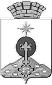 АДМИНИСТРАЦИЯ СЕВЕРОУРАЛЬСКОГО ГОРОДСКОГО ОКРУГА ПОСТАНОВЛЕНИЕАДМИНИСТРАЦИЯ СЕВЕРОУРАЛЬСКОГО ГОРОДСКОГО ОКРУГА ПОСТАНОВЛЕНИЕ15.04.2019                                                                                                         № 421                                                                                                        № 421г. Североуральскг. Североуральск